Тема: Обобщающее повторение частей речи. Имя существительное. Правописание падежных окончаний и суффиксов. Цель: систематизация знаний о грамматических признаках разных частей речи.Задачи: актуализировать знания по самостоятельным и служебным частям речи; различать категорию состояния и омонимичные части речи;развивать навыки правильного произношения слов;Задание:- Изучите материал лекций, сделайте записи в тетради;- Выполните практическое задание в тетради.В русском языке существует 12 частей речи, которые делят на две большие группы: самостоятельные и служебные.Любую часть речи можно охарактеризовать с точки зрения общего значения, морфологических признаков и синтаксической роли. Самостоятельные части речи называют предметы, признаки, действия, количество, состояния. Они обладают различными морфологическими признаками и являются членами предложения.В отличие от самостоятельных частей речи, служебные части не имеют предметного лексического значения и не являются членами предложения, однако имеют различные морфологические признаки.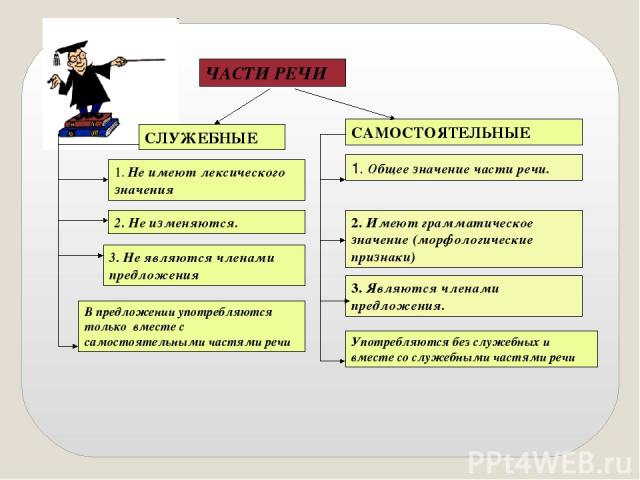 Самостоятельными частями речи в русском языке являются имя существительное, имя прилагательное, имя числительное, местоимение, наречие, слова категории состояния, глагол, причастие и деепричастие.Служебными частями речи являются предлог, союз и частица.Особой, тринадцатой, частью речи в русском языке является междометие. Междометия выражают различные чувства, но не называют их, часто являются звукоподражанием, поэтому их не принято относить ни к самостоятельным, ни к служебным частям речи.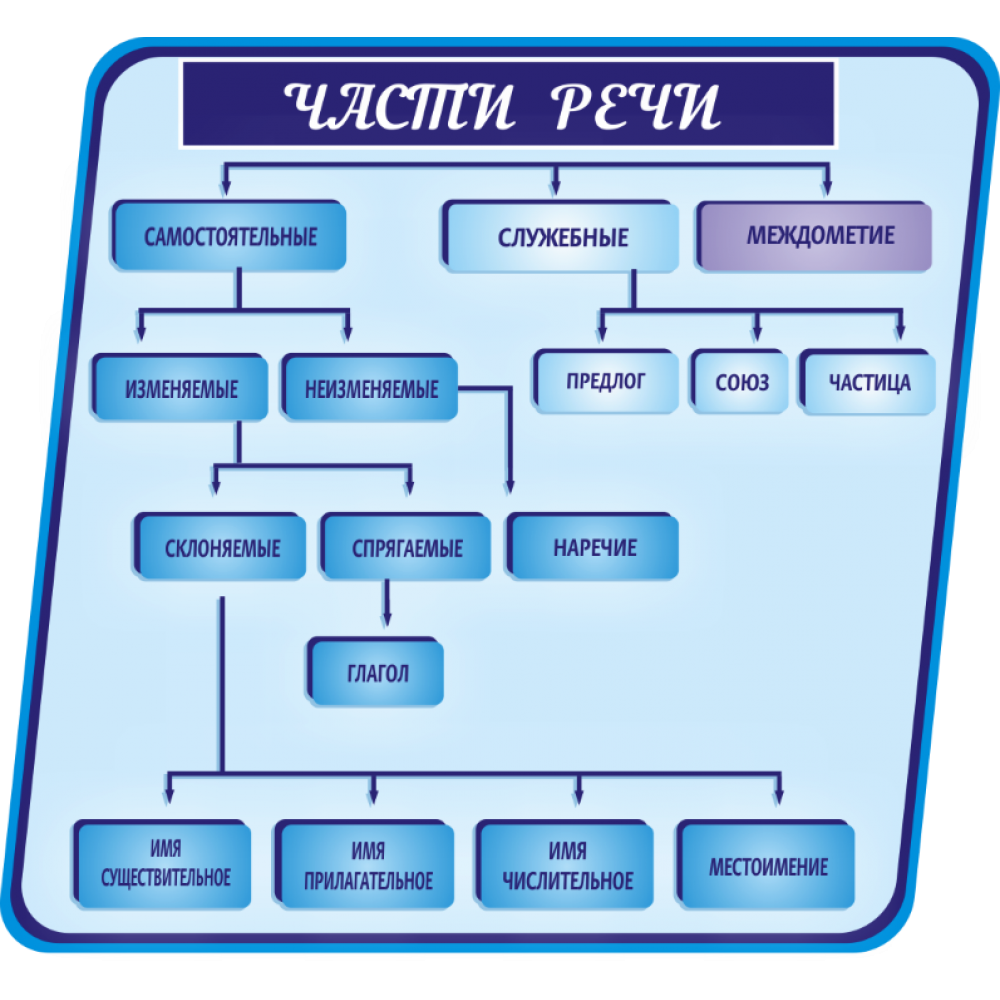 - Внимательно прослушайте лекцию по теме «Имя Существительное», сделайте необходимые записи в тетради: https://youtu.be/c5R_0J9wgdg - Выполните тренировочное задание: https://onlinetestpad.com/o4wkmvech3fyg- Самостоятельно изучите материал по теме «Правописание падежных окончаний и суффиксов», сделайте необходимые записи в тетради: https://www.yaklass.ru/materiali?mode=cht&chtid=660&subid=147- Выполните тренировочное задание:https://onlinetestpad.com/o4uakmrpivwim Удачи!Скриншоты работ присылайте на электронный адрес V.lala@mail.ru